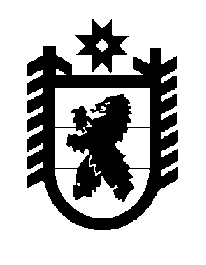 Российская Федерация Республика Карелия    ПРАВИТЕЛЬСТВО РЕСПУБЛИКИ КАРЕЛИЯРАСПОРЯЖЕНИЕот 20 июня 2016 года № 445р-Пг. Петрозаводск В целях подготовки и направления заявок на предоставление субсидий из федерального бюджета бюджету Республики Карелия в целях софинансирования проведения комплексных кадастровых работ в рамках реализации федеральной целевой программы «Развитие единой государственной системы регистрации прав и кадастрового учета недвижимости (2014 – 2019 годы)», утвержденной постановлением Правительства Российской Федерации от 10 октября 2013 года № 903:1. Определить Государственный комитет Республики Карелия по управлению государственным имуществом и организации закупок 
(далее – Комитет) уполномоченным органом исполнительной власти Республики Карелия, ответственным за проведение комплексных кадастровых работ. 2. Определить Председателя Комитета Д.Б. Косарева лицом, уполномоченным представлять интересы Правительства Республики Карелия перед Федеральной службой государственной регистрации, кадастра и картографии.           ГлаваРеспублики  Карелия                                                              А.П. Худилайнен